中國文化大學碩士班學位審定表一、院系所組：農學院 生活應用科學系 碩士班二、授予學位：農學碩士三、適用年度：103學年度起入學新生適用。103.5.21  102學年度第2學期教務會議通過四、最低畢業學分數：30學分五、承認他所（含國內、外）學分數：9學分六、必修科目七、基礎學科（以同等學力資格或非相關學系畢業之錄取者，入學後須補修底下之基礎學科）八、申請學位論文考試規定1. 依本校「博碩士班學位論文考試辦法」辦理。2. 其他規定：(1).至少參加一次本系(所)所舉辦之研討會。(2).至少參加兩次校外研討會。(3).畢業前發表一篇研討會論文。(4).需擔任本系(所)所舉辦之研討會的工作人員。(5).觀摩碩士論文計畫審查口試及碩士畢業論文口試至少各一次。九、備註：無科目代號科目名稱學分數時數備註（說明）0611研究方法223202論文寫作220767專題討論（一）220768專題討論（二）22合        計88科目名稱學分數時數備註（說明）1統計學222婚姻與家庭22三科選一科修習3餐飲管理2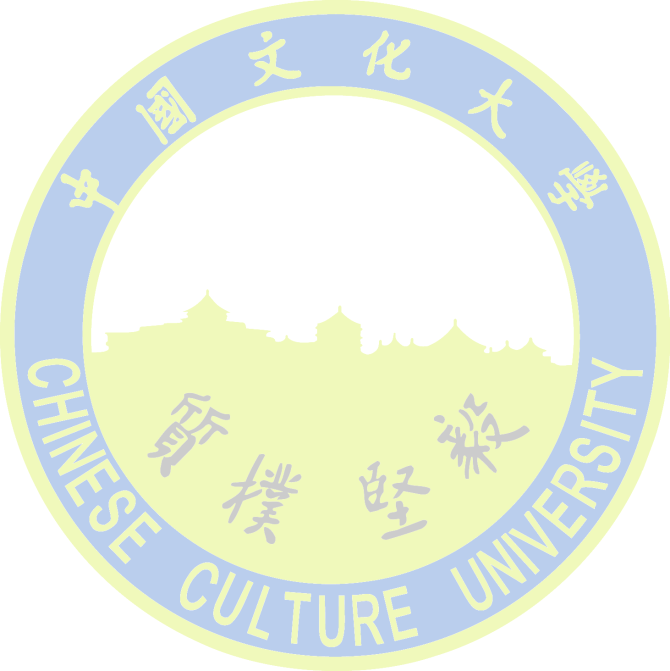 2三科選一科修習4食物學22三科選一科修習合        計44